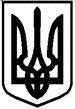 МІНІСТЕРСТВО ОСВІТИ І НАУКИ УКРАЇНИНАКАЗ
Про затвердження Порядку доступу до інформації центральної бази даних програмно-апаратного комплексу «Автоматизований інформаційний комплекс освітнього менеджменту»
Відповідно до абзацу третього пункту 12 Положення про програмно-апаратний комплекс «Автоматизований інформаційний комплекс освітнього менеджменту», затвердженого постановою Кабінету Міністрів України від 02 грудня 2021 № 1255, пункту 8 Положення про Міністерство освіти і науки України, затвердженого постановою Кабінету Міністрів України від 16 жовтня 2014 № 630, із метою вдосконалення та автоматизації процесів управління закладом освітиНАКАЗУЮ:1. Затвердити Порядок доступу до інформації центральної бази даних програмно-апаратного комплексу «Автоматизований інформаційний комплекс освітнього менеджменту», що додається.2. Директорату цифрової трансформації (Завгородній Д.) забезпечити в установленому порядку подання цього наказу на державну реєстрацію до Міністерства юстиції України. 3. Цей наказ набирає чинності з дня його офіційного опублікування.4. Контроль за виконанням цього наказу залишаю за собою.Міністр 								  Сергій ШКАРЛЕТ_______ 20____м. Київ№ ______